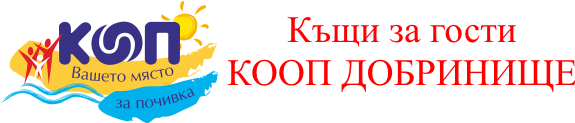 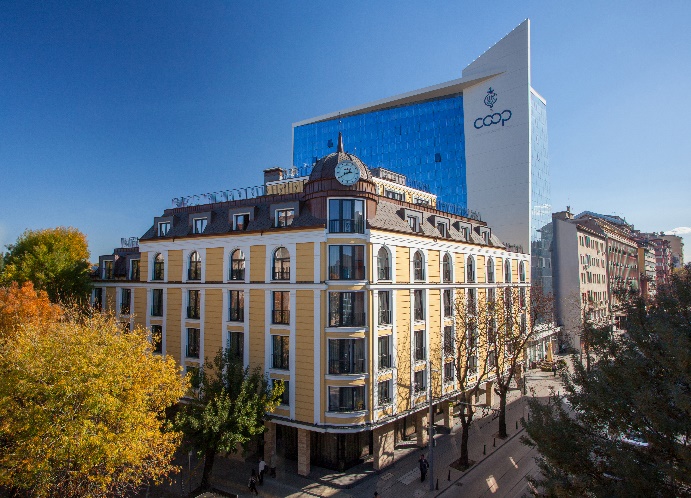 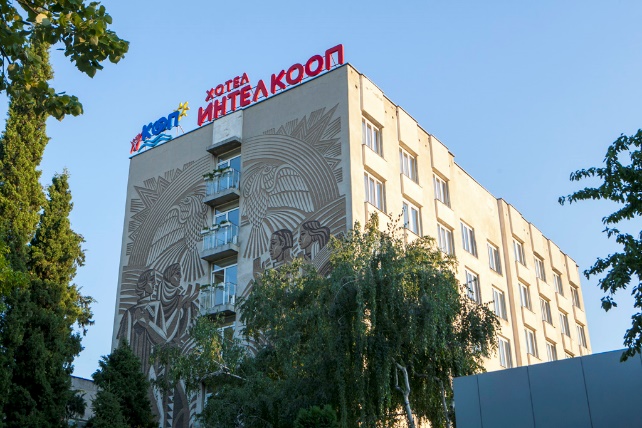 Нощувки със закуски и вечери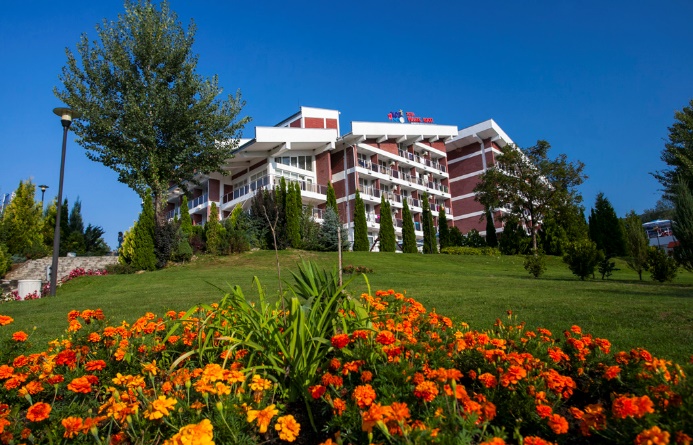 Празнична вечеря на 14.02.2020 г. с DJ партиОткрит/ закрит басейнСауна, парна баня, фитнес Паркинг ,Wi-FiТуристически данък, застраховкаТип помещениеБрой гостиПакет  1 нощувкаДвойна стая2219,80 лв.Апартамент2265,80 лв.Тип помещениеБрой гостиПакет 1 нощувкаПакет 2 нощувкиДвойна стая289 лв.155 лв.Апартамент2108 лв.176 лв.Тип помещениеБрой гостиПакет 1 нощувкаПакет 2 нощувкиДвойна стая2176 лв.308 лв.Апартамент2202 лв.380 лв.